Р А С П О Р Я Ж Е Н И Е Главы муниципального образования «Победенское сельское поселение»«_04___»_06__________ 2014 г.                                                    №62-Р__пос. СовхозныйО формировании кадрового резерва для замещения вакантных должностей муниципальной службы в администрации МО «Победенское сельское поселение» в 2014годуВ соответствии с Федеральным законом от 02.03. 2007года №25-ФЗ «О муниципальной службе в Российской Федерации», Законом Республики Адыгея от 08.04.2008года №166 «О муниципальной службе в Республике Адыгея», руководствуясь Положением о порядке формирования кадрового резерва для замещения вакантных должностей муниципальной службы в администрации МО «Победенское сельское поселение», утвержденным Постановлением главы МО «Победенское сельское поселение» №140 от 19.08.2013года:Объявить о формировании кадрового резерва на замещение вакантных должностей муниципальной службы в администрации МО «Победенское сельское поселение», согласно приложению.Объявление, согласно Положению опубликовать в районной газете «Маяк» и разместить на сайте администрации МО «Победенское сельское поселение».Контроль за исполнением настоящего распоряжения оставляю за собой.Глава муниципального образования «Победенское сельское поселение»                                              Бекетов Н.А.Российская ФедерацияРеспублика Адыгея Администрация муниципального образования  «Победенское сельское поселение»385773, п. Совхозный,ул. Советская, 45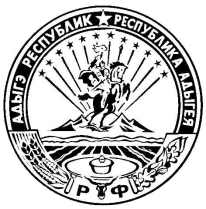 тел. 2-96-06факс 2-96-04Урысые ФедерациерАдыгэ РеспубликэмМуниципальнэ образованиеу«Победенскэ къодже псэупIэм»и администрацие385773, п. Совхознэр,ур. Советскэр, 45